Leerperiode 2  SLB 									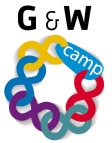 Doedelen? Doedelen is afgeleid van het Engelse woord doodling. Luisteren naar iemand en intussen wat tekeningetjes , vormen of versierde woorden krabbelen op een blaadje! Lang werd gedacht dat je door doedelen minder aandacht had voor wat je hoorde. Maar uit onderzoek blijkt juist dat doedelen voorkomt dat je gaat dagdromen. Het zorgt ervoor dat je beter je aandacht ergens bij kan houden en meer onthoudt dan mensen die niet doedelen. Twee voorbeelden van doedelen: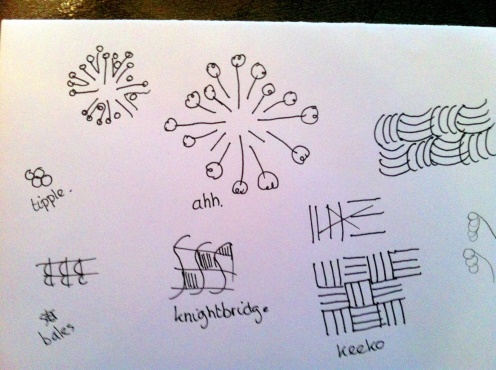 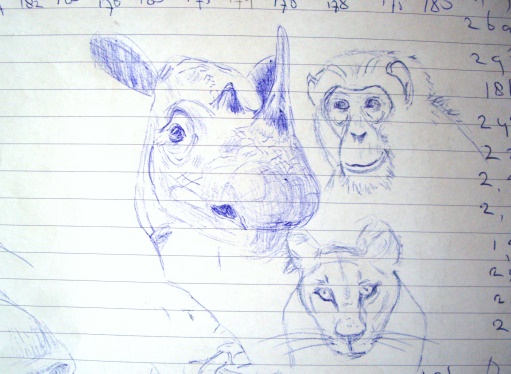 Titel opdracht:DoedelenOpdracht nr 6CBehorend bij:studievaardigheden studievaardigheden Bewaren in:Portfolio ontwikkelingsgericht Portfolio ontwikkelingsgericht Planning:Leerperiode 2 week 6Leerperiode 2 week 6Opdracht:* ben jij iemand die wel eens doedelt? Of heb je dit nog nooit gedaan?* kies in de komende week twee lessen uit waarin je gaat doedelen. (je moet dan wel de mogelijkheid hebben om te doedelen dus een kennislijn leent zich daar beter voor dan een vaardigheidslijn)   - zorg ervoor dat je tenminste een half uur kunt doedelen  - wat was het effect van doedelen op jouw aandacht in de les?   - ga je vaker doedelen? Zo ja, waarom? Zo nee, waarom niet?